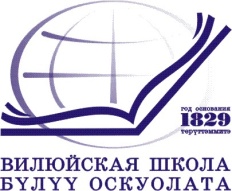 Муниципальное казенное учреждениеВИЛЮЙСКОЕ УЛУСНОЕ (РАЙОННОЕ) УПРАВЛЕНИЕ ОБРАЗОВАНИЕМмуниципального района «Вилюйский улус (район)» Республики Саха (Якутия).678200  г. Вилюйск, улица Ярославского, дом 6  тел. 41-5-20, тел/факс 43-4-08 uuonew@vilyuisk.sakha.ruОКПО 02123854, ОГРН 1021400642042, ИНН/КПП 1410001987/141001001 «_4_» _февраля_ 2020г.	                                                             № 01-04/20 – 9п.4ПРИКАЗО проведении методического дня «Совершенствование образовательной среды – фактор повышения качества образования»Согласно плану МКУ «Вилюйское УУО» с целью выявления, обобщения и распространения опыта творчески работающих учителейПРИКАЗЫВАЮ:Провести 6 февраля 2020 года на базе МБОУ «Хагынская СОШ» методический день «Совершенствование образовательной среды – фактор повышения качества образования»Утвердить программу методического дня  согласно приложению№1;Утвердить список учителей, привлеченных к проведению методического дня  согласно приложению №2;Директорам МБОУ «ВСОШ №1 им. Г.И. Чиряева», МБОУ «Бекчегинская СОШ», МБОУ «Вилюйская гимназия им. И.Л. Кондакова», МБОУ «ВСОШ №2 им. Г.С. Донского», МБОУ «ВНОШ №1», МБОУ «Вилюйская СОШ №3 им. Н.С. Степанова» освободить от учебных занятий задействованных учителей с сохранением заработной платы; Контроль за исполнением данного приказа оставляю за собой.Начальник		п/п		Н.М. СеменоваСписок учителейФедорова Марианна Ивановна, учитель английского языка МБОУ «ВСОШ №1 им. Г.И. Чиряева» Калачев Петр Серафимович, учитель географии МБОУ «Бекчегинская СОШ» Николаева Саргылана Афанасьевна, учитель биологии МБОУ «Вилюйская гимназия им. И.Л. Кондакова» Львова Вера Семеновна, учитель русского языка и литературы МБОУ «ВСОШ №2 им. Г.С. Донского» Николаева Татьяна Афанасьевна, учитель начальных классов МБОУ «ВСОШ №2 им. Г.С. Донского» Митина Лена Никитична, учитель начальных классов МБОУ «ВНОШ №1» Михайлова Мария Федотовна, учитель начальных классов МБОУ «Вилюйская СОШ №3 им. Н.С. Степанова»Томский Вячеслав Владимирович, учитель информатики МБОУ «Вилюйская гимназия им. И.Л. Кондакова» 